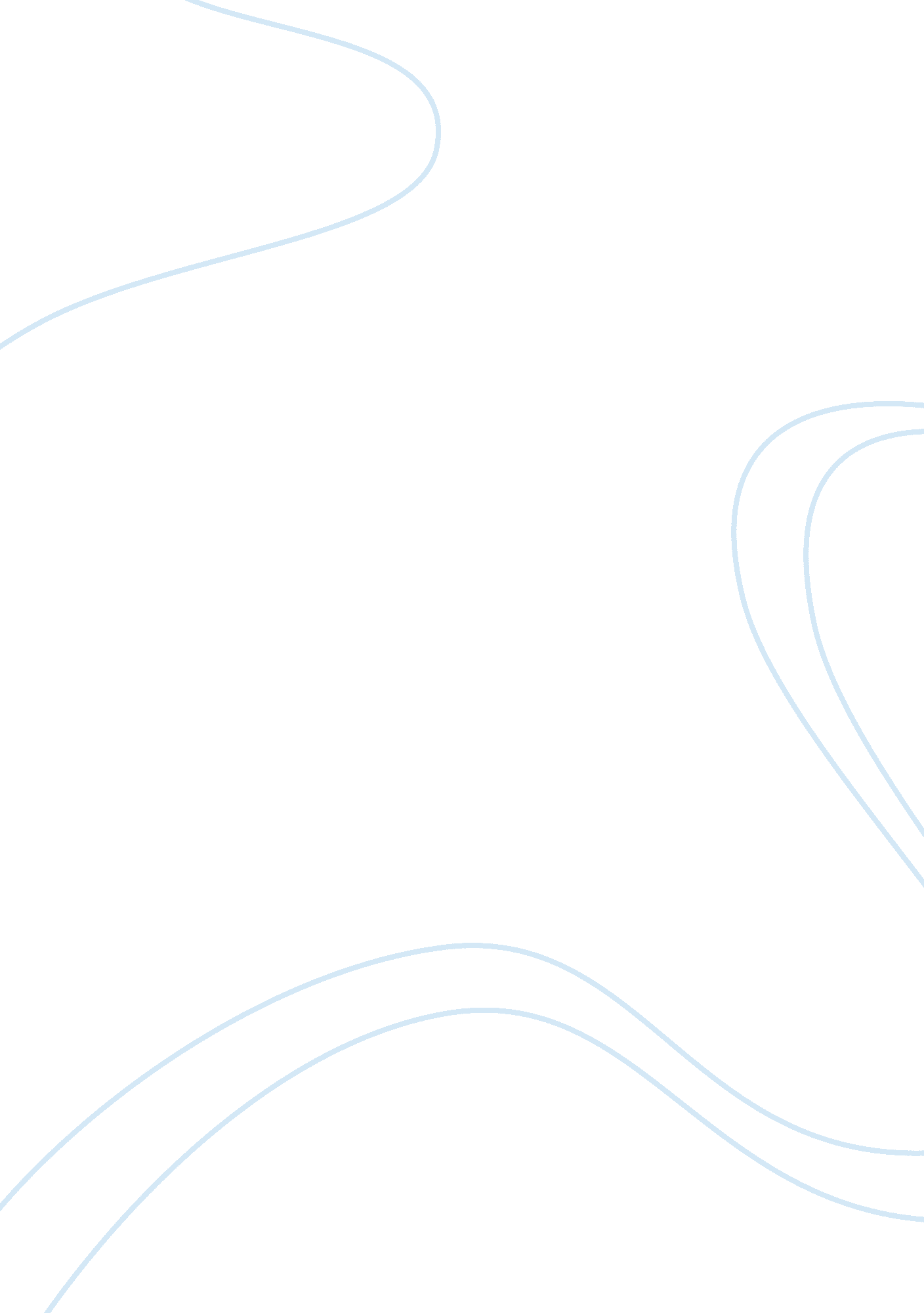 My mom is my heroPeople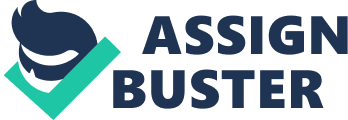 There are many other definitions of what a hero may be. Some may say heroes are noted for their " feats of courage or nobility of purpose, especially one who has risked or sacrificed his or her life”. Some may often see them as mythological legends, " endowed with great courage and strength, and celebrated for their bold exploits. " In my personal view a hero can be anyone of who you could relate to, and also more importantly stands up for what they believe. Does everyone have a hero? I don’t know but all I could say is that I do. And she is not found in a comic book or in the TV she is found right here at this little warm place that I call home. Who could this hero be? It’s my mom, Lucia Espinal. She is my hero because she works hard, is afamilywoman, and more importantly she believes in me. First, heroes are hard to find all because they are diligent workers. My mother is very hard working. She has worked her whole life to get where she is now. For many years my mom has been the only provider for this family. After dad left us home without a cent to feed us, she went out to work each day to support this growing family. Second, In order to be a great hero, one must be likeable and family oriented. Family is very important to my mother. When I think of my mom I think of how strong she is and how she has helped me throughout my 15 years. There hasn’t been a time in my life where I was going through a hard time and my mom wasn’t there, guiding me through it. My mom is a very selfless person. She is always sure to make sure other people’s needs are full-filled before hers are. She cares for her 4 children as if we were the most valuable thing to the world. To her, we are the most valuable thing in the world. Furthermore, my mom is my hero because she was always there for me when I was feeling down and out. She would try to cheer me up and she usually did. She knew what kind of medication to give me when I was not feeling well or when I was hurt. My mom is my hero because she has been only one who stays when the people I think are my friends leave. She is my hero because she has always been there just in case u needed someone to talk to and she would always listen to me. My mother is my hero because she is hard working and cares for her family. 